PIOSENKI I ZABAWY MUZYCZNO – RUCHOWEDLA PRZEDSZKOLAKÓW CZ. 7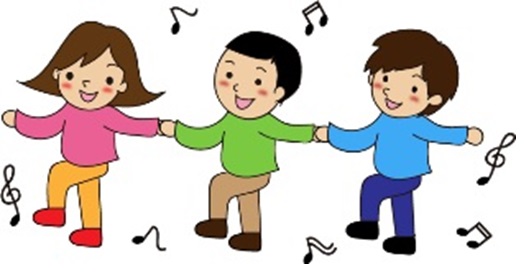 PIOSENKA „JUŻ WKRÓTCE WAKACJE”https://www.youtube.com/watch?v=By6dA9peBi4I. Już wkrótce wakacjei piękna pogoda,wyjedźmy więc czym prędzej,bo każdej chwili szkoda.Ref.: Gdzie grzywy morskich fal,gdzie słońca złoty blask,gdzie ptaków leśny chórswym śpiewem wita nas.II. Żegnamy się z panią,z Maciusiem i z Anią,gotowi, spakowani,dziś w drogę wyruszamy.Ref.: Gdzie grzywy morskich fal…III. Lecimy, jedziemy,idziemy, płyniemy,powietrzem, lądem, wodą,by spotkać się z przyrodą.Ref.: Gdzie grzywy morskich fal…PIOSENKA „CZEREŚNIE I DZIECI”https://chomikuj.pl/rpiechowska1/piosenki+-+wakacje*2c+lato/Czeresnie+i+dzieci,5290337060.mp3(audio)Różowe czereśnie pomiędzy listkami,do niskich gałęzi dosięgamy sami.Przystawimy sobie drabinkę, stoliczek,narwiemy czereśni pełniutki koszyczek.Różowe czereśnie pomiędzy listkami,do niskich gałęzi dosięgamy sami.A wróble się śmieją z kłopotów dziecięcych,bo na czubku drzewa czereśni najwięcej.Różowe czereśnie pomiędzy listkami,do niskich gałęzi dosięgamy sami.Takie są dojrzałe, że aż leci ślinka,ćwir-ćwir, niepotrzebna wróbelkom drabinka.Różowe czereśnie pomiędzy listkami,do niskich gałęzi dosięgamy sami.Zrobią dzieci kukłę, lecz nie dla zabawki,będzie straszyć wróble i odganiać kawki.PIOSENKA „LIST DO SŁONKA”http://chomikuj.pl/leosvilhena/PIOSENKA+PI*c4*98CIOLATKA/39+-List+do+s*c5*82o*c5*84ca,4489051633.mp3(audio)Kochane Słoneczko, co świecisz na niebie,list czerwoną kredką piszemy do Ciebie,list czerwoną kredką piszemy do Ciebie.Słoneczko, lampeczko, kochamy Cię za to,że nas bardzo ładnie opalasz  na lato.Słoneczko, lampeczko, kochamy Cię za to,że nas bardzo ładnie opalasz  na lato.Słoneczko - piecyku, bardzo Cię prosimy,ogrzewaj nas mocniej również w czasie zimy,ogrzewaj nas mocniej również w czasie zimy.Niech będzie wciąż upał, żeby dla ochłody,rodzice musieli kupować nam lody.Niech będzie wciąż upał, żeby dla ochłody,rodzice musieli kupować nam lody.Więcej już nie mamy żądań, ani życzeń,więc Cię całujemy w każdy Twój promyczek,więc Cię całujemy w każdy Twój promyczek.DOMOWA RYTMIKA Z PANIĄ ELIZKĄ CZ.1https://www.youtube.com/watch?v=BggoLK1gMnwDOMOWA RYTMIKA Z PANIĄ ELIZKĄ CZ.2             https://www.youtube.com/watch?v=GRuWG_vB7K8DOMOWA RYTMIKA Z PANIĄ ELIZKĄ CZ.3          https://www.youtube.com/watch?v=aWJPsIF8JbIW związku z tym że utwory chronią się prawami autorskimi do każdej piosenki lub każdej zabawy podany jest odnośnik w postaci linku.Serdecznie zachęcam również do skorzystania z bardzo ciekawych zabaw muzyczno - ruchowych dla dzieci znajdujących się na stronie https://www.edumuz.pl/ , takich jak, np. „Gąsienice Basi”, „Pięta kciuk”, „Zegar bije bim, bim, bam”, „W górę, ręce w górę” i wiele, wiele innych. Zabawy te, w wykonaniu różnych osób można obejrzeć i wysłuchać w całości na stronie https://www.youtube.com/user/edumuz1/videos Proponuję także, by skorzystać ze strony www.chomikuj.pl, bezpłatnie zakładając konto, z którego można pobrać m.in. wiele interesujących piosenek. Niektóre z nich będę dołączać do zamieszczanych piosenek i zabaw.Rodzicom i dzieciom życzę miłej zabawy 